PROVISIONAL PROGRAMDocument prepared by the Office of the UnionDisclaimer:  this document does not represent UPOV policies or guidance	Introduction to UPOV and the role of UPOV Technical Working Parties (TWPs)	Overview of the General Introduction (document TG/1/3 and TGP documents)Characteristics as the basis for DUS examination and selection of characteristics	Use of molecular techniques in DUS examination	Guidance on drafting Test Guidelines (document TGP/7) Subject of the Test Guidelines, material required and method of examinationMethod of observation (MS, MG, VS, VG)Types of expression (QL, PQ, QN), notes and distinctnessShape and color characteristicsExample varietiesThe process for developing UPOV Test Guidelines, including: TG Template; Role of the leading expert;How to participate as an interested expert;Adoption of Test Guidelines by correspondence	Agenda for the TWP Session	Feedback from participants [End of document]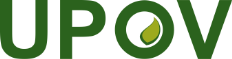 EInternational Union for the Protection of New Varieties of PlantsTechnical Working Party for Ornamental Plants and Forest TreesFifty-First Session
Christchurch, New Zealand, February 17, 2019TWO/51/Prep/1 Rev.Original:  EnglishDate:  December 14, 2018